Ur. broj:  OKGF-5/19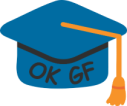 Mostar, 22. siječnja 2019.ZapisnikSastanak s studentskim predstavnicima 22.siječnja 2019.Nazočni:Dekanica: izv.prof.dr.sc. Maja PrskaloProdekanica za znanost: izv.prof. dr.sc. Amira GalićProdekan za nastavu: doc. dr.sc. Dragan ĆubelaAsistent za međunarodnu suradnju: mr.sc. Anton Vrdoljak, viši asistentPredsjednica OKGF: mr.sc. Tatjana Džeba, viši asistentVoditeljica studija A+U: doc.dr.sc. Valerija KopilašKristina Miletić, viši asistentDanijela Maslać, viši asistent, član Povjerenstva za unaprijeđenje studiranjaPredstavnici studenata:Sveučilišni preddiplomski studij građevinarstva:Sven Martinović– I godinaStipe Mandić – II. godinaGabrijela Miličević– III. godinaSveučilišni diplomski studij građevinarstva:Petra Merdžo– I. godina – smjer Hidrotehnika i okolišno inženjerstvoBarbara Filipović -  I. godina – smjer OpćiIvan Matijević - I. godina-smjer KonstrukcijeBrigita Šunjić – II. godina – smjer KonstrukcijeMorena Rajković - II godina – smjer OpćiSveučilišni preddiplomski studij arhitekture i urbanizma (A+U)Dorotea Flis – II. godinaDaria Kozina i Tomislav Prskalo: I godinaDnevni red:USVAJANJE ZAPISNIKA S PROŠLOG SASTANKA (07.12.2018.)STUDENTSKE ANKETESTUDENTSKE KONFERENCIJEMEĐUNARODNA SURADNJAINFORMACIJA O DOSTUPNIM LINKOVIMA NA MREŽNOJ STRANICI FAKULTETARAZNOAd 1) USVAJANJE ZAPISNIKA S PROŠLOG SASTANKA (07.12.2018.)Pozdravivši sve nazočne, nakon jednoglasnog  usvajanja Zapisnika sa prethodnog sastanka 07.12.2018.g., Tatjana Džeba je iznjela sve aktivnosti koje su od prošlog sastanka razmatrane, a osobito naglasila slijedeće:- zakazana je terenska nastava u Luku Ploče dana 25.01.2019.g. Polazak je planiran u 8 sati.- po rezultatima prošle studentske ankete u papirnoj verziji na studiju A+U donesena je Odluka o nagrađivanju najboljeg nastavnika (Odluka br: 03-159-T/18-1) i nagrada dodijeljena na promociji Fakulteta dana 14.12.2018. Također se po slobodnim komentarima sa studentskih anketa uočavaju eventualni nedostaci u literaturi te se teži nabavci istih.- aktivno se radi na iznalaženju slobodnog dana u tjednu za studij Arhitekture i Urbanizma.Ad 2) STUDENTSKE ANKETE- Otvorena je (14.01-26.01.2019.) on-line studentska anketa za zimski semestar ak.2018./2019., i ponovno je skrenuta pozornost  predstavnicima godina da aktivno rade na motiviranju studenata na izlazak na anketu. Obzirom da još nije usvojen Novi Pravilnik o on-line studentskoj anketi, ista će se provoditi po važećem Pravilniku.Ad 3) STUDENTSKE KONFERENCIJEProdekanica za znanost Amira Galić je izvjestila o planiranom održavanju sastanka 24.01.2019. vezanog za studentsku konferenciju „Valja nama preko“. Osvrnula se na prethodnu konferenciju uz konstataciju da je organizacija bila na razini, ali  je posjećenost drugog dana konferencije bila iznimno niska premda su pozivna predavanja bila izuzetno zanimljiva. Ove godine se planira organizirati konferencija s učešćem studenata kao autora i izlagača radova, uz podršku mentora sa našeg fakulteta.Ad 4 i 5) MEĐUNARODNA SURADNJA  i INFORMACIJA O DOSTUPNIM LINKOVIMA NA MREŽNOJ STRANICI FAKULTETAAsistent za međunarodnu suradnju, Anton Vrdoljak je izvjestio o svim dostupnim natječajima, te obavijestio studente o prebacivanju linka sa svim dostupnim pozivima na naslovnicu naše mrežne stranice. Također je napomenuo da je produžen natječaj za studentske stipendije Sveučilišta Josip Juraj Štrosmajer u Osijeku na Građevinskom fakultetu i pozvao studente na prijavu za iste. Za sva pitanja i pomoć kod ispunjavanja dokumentacije Anton stoji na raspolaganju studentima. Na stranici međunarodne suradnje na našem fakultetu redovito se objavljuju natječaji koje proslijedi Sveučilišni Ured za međunarodnu suradnju.Tatjana Džeba je napomenula kako će se u dogledno vrijeme nastojati organizirati kratke prezentacije od strane studenata koji su već koristili program ERASMUS+, u cilju motiviranja ostalih studenata.Ad 5) RAZNODekanica je naglasila da će se raditi razne ankete, između ostalih i o radu Stručnih službi, te sugerira studentima da izlaze na sve ankete, jer je to najviše u njihovom interesu. Također je spomenula kako Uprava ulaže izniman trud u provođenju Akcijskog plana po preporukama AZVO-a, a sve u svrhu unaprijeđenja kvalitete studiranja. Izrađuje se i Akcijski plan provedbe Strategije Sveučilišta. Prevodi se mrežna stranica na engleski jezik, a u tijeku je izrada i Instagram stranice. U planu je i organiziranje Međunarodne ljetne škole, kao i niz drugih aktivnosti na promociji Fakulteta i Sveučilišta.Zapisnik sastavila:______________________mr.sc. Tatjana Džeba